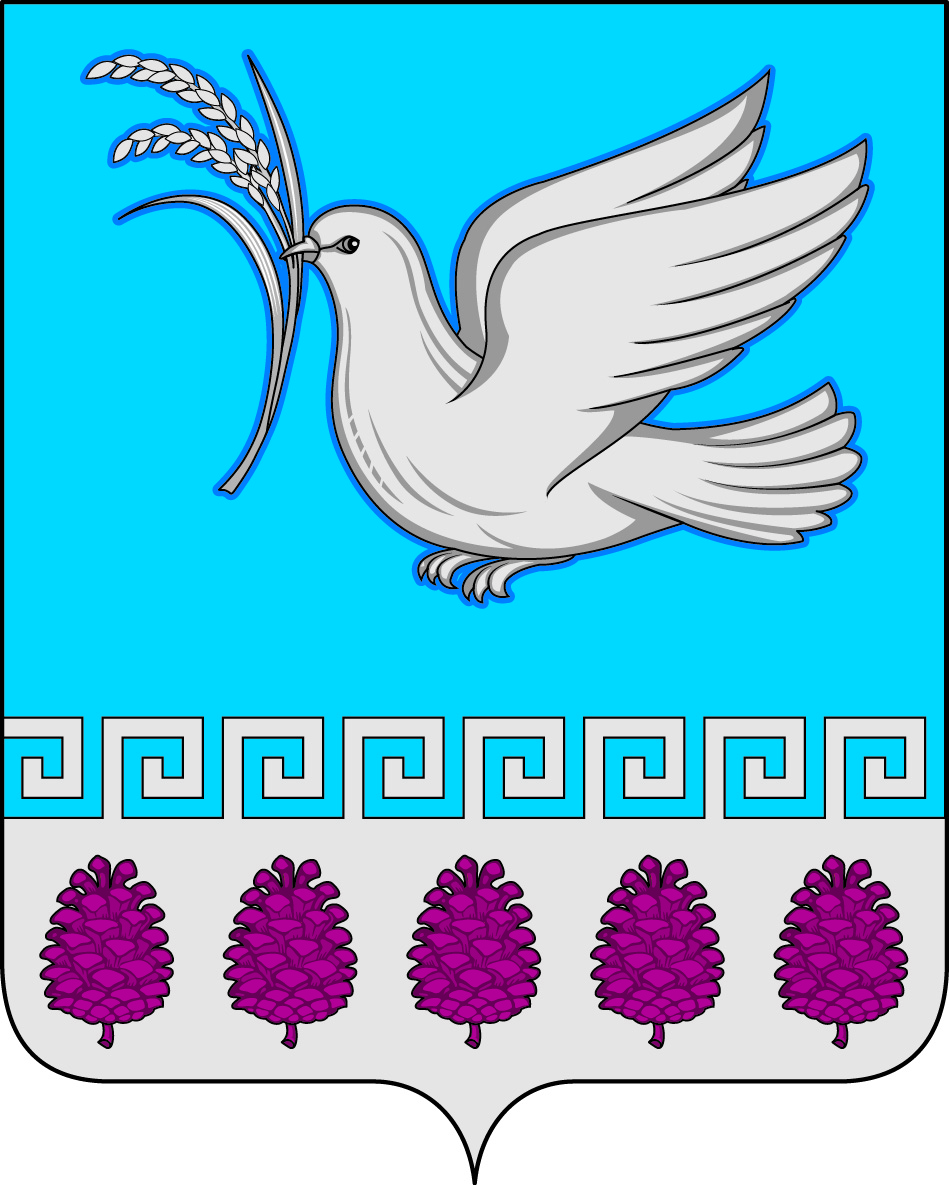 АДМИНИСТРАЦИЯ МЕРЧАНСКОГО СЕЛЬСКОГО ПОСЕЛЕНИЯ КРЫМСКОГО РАЙОНАПОСТАНОВЛЕНИЕот 04.07.2019                    	                 					                       № 130село МерчанскоеОб отмене постановления администрации Мерчанского сельского поселения Крымского района  от 06 июля 2011 года № 63 «Об утверждении Порядка предоставления субсидий бюджетным и автономным учреждениям Мерчанского сельского поселения Крымского района на реализацию мероприятий муниципальных целевых программ»На основании Федерального закона от 6  октября 2003 года  № 131 - ФЗ «Об общих  принципах организации местного самоуправления в Российской Федерации»,  на основании подпункта 3 пункта 1 статьи 10,  статьи 63 Устава Мерчанского сельского поселения Крымского района, п о с т а н о в л я ю:1. Постановление администрации Мерчанского сельского поселения Крымского района от 06 июля 2011 года № 63 «Об утверждении Порядка предоставления субсидий бюджетным и автономным учреждениям Мерчанского сельского поселения Крымского района на реализацию мероприятий муниципальных целевых программ» считать утратившим силу.2. Ведущему специалисту администрации Мерчанского сельского поселения (Годиновой) разместить настоящее постановление на официальном сайте администрации Мерчанского сельского поселения в сети Интернет.3. Постановление вступает в силу со дня его подписания.Исполняющий обязанности главы Мерчанского  сельскогопоселения Крымского района                                                        С.В. Слепченко